Migrant Labor Camp Permit Application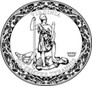 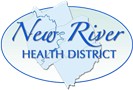 Section A: Facility InformationSection B: Operator/Owner InformationSection C: Operational InformationFacility Name:Facility Name:Facility Name:Facility Physical Address:Facility Physical Address:Facility Physical Address:City:State:Zip Code:Facility Mailing Address:City:State:Zip Code:Phone #:Email:Fax Number:Name of Legal Owner (if owner is a business, provide the name of the registered agent) :Name of Legal Owner (if owner is a business, provide the name of the registered agent) :Name of Legal Owner (if owner is a business, provide the name of the registered agent) :Name of Registered Agent (if applicable):Name of Registered Agent (if applicable):Name of Registered Agent (if applicable):Physical Address:Physical Address:Physical Address:City:State:Zip CodeMailing Address:City:State:Zip Code:Phone #:Email:Fax Number:Legal Name of Operator:Legal Name of Operator:Legal Name of Operator:Physical Address:City:State:Zip Code:Mailing Address:City:State:Zip Code:Phone #:Email:Fax Number:Anticipated Dates of OccupancyFrom:To:Anticipated Number of OccupantsTotal:Male:               Female:Type of AgricultureType of Water Supply: (mark X in the correct box)___Town     ____Private Well    ___Other:_________Town     ____Private Well    ___Other:______*If camp was constructed prior to April 3, 1980, the camp operator elects to be governed by:____ETA Regulations (20CFR 654)_____OSHA Regulations (20CFR 1910)____ETA Regulations (20CFR 654)_____OSHA Regulations (20CFR 1910)By signing this application, I certify the following statements:The foregoing statements and answer are true, and I have not suppressed any information that might affect the approval of this application. I am aware that submitting false information or omitting information in connection with this application may delay processing of my application.I have read, understand, and will comply with Title 32.1, Chapter 6, Article 6 of the Code of Virginia, the Rules and Regulations Governing the Construction and Maintenance of Migrant Labor Camps (12VAC5-501 et seq.) and any applicable federal, state, or local laws.I/we understand that after the issuance of the Health Department Permit requested, the Commissioner of Health or his authorized representatives shall have the right to enter the premises of this establishment at any reasonable time to inspect, conduct tests, or collect samples as required.I understand this form contains information that could be subject to disclosure under §2.2-3700 of the Code of Virginia.Signature of Authorized Individual:_________________________________________________________Print Name:_____________________   Title:____________________   Date Signed:_________________By signing this application, I certify the following statements:The foregoing statements and answer are true, and I have not suppressed any information that might affect the approval of this application. I am aware that submitting false information or omitting information in connection with this application may delay processing of my application.I have read, understand, and will comply with Title 32.1, Chapter 6, Article 6 of the Code of Virginia, the Rules and Regulations Governing the Construction and Maintenance of Migrant Labor Camps (12VAC5-501 et seq.) and any applicable federal, state, or local laws.I/we understand that after the issuance of the Health Department Permit requested, the Commissioner of Health or his authorized representatives shall have the right to enter the premises of this establishment at any reasonable time to inspect, conduct tests, or collect samples as required.I understand this form contains information that could be subject to disclosure under §2.2-3700 of the Code of Virginia.Signature of Authorized Individual:_________________________________________________________Print Name:_____________________   Title:____________________   Date Signed:_________________By signing this application, I certify the following statements:The foregoing statements and answer are true, and I have not suppressed any information that might affect the approval of this application. I am aware that submitting false information or omitting information in connection with this application may delay processing of my application.I have read, understand, and will comply with Title 32.1, Chapter 6, Article 6 of the Code of Virginia, the Rules and Regulations Governing the Construction and Maintenance of Migrant Labor Camps (12VAC5-501 et seq.) and any applicable federal, state, or local laws.I/we understand that after the issuance of the Health Department Permit requested, the Commissioner of Health or his authorized representatives shall have the right to enter the premises of this establishment at any reasonable time to inspect, conduct tests, or collect samples as required.I understand this form contains information that could be subject to disclosure under §2.2-3700 of the Code of Virginia.Signature of Authorized Individual:_________________________________________________________Print Name:_____________________   Title:____________________   Date Signed:_________________